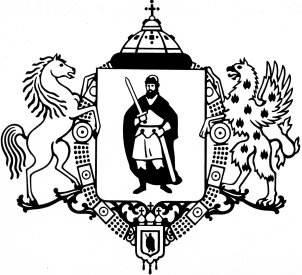 ПРИКАЗО внесении изменения в переченьглавных администраторов доходов бюджета города Рязанина 2022 год и плановый период 2023 и 2024 годов 	В связи с обращением управления общественных отношений аппарата администрации города Рязани по включению в перечень главных администраторов доходов бюджета города Рязани на 2022 год и плановый период 2023 и 2024 годов нового источника дохода                     по результатам конкурсного отбора инициативных проектов с участием граждан на 2022 год, руководствуясь статьей 160.1 Бюджетного кодекса Российской Федерации, постановлением администрации города Рязани от 24.11.2021 № 5035 «Об утверждении перечня главных администраторов доходов бюджета города Рязани на 2022 год и плановый период 2023          и 2024 годов», Положением о финансово-казначейском управлении администрации города Рязани, утвержденным решением Рязанского городского Совета от 11.02.2008 № 87-III, приказываю:1. Внести изменение в перечень главных администраторов доходов бюджета города Рязани на 2022 год и плановый период 2023 и 2024 годов, утвержденный постановлением администрации города Рязани от 24.11.2021 № 5035 «Об утверждении перечня главных администраторов доходов бюджета города Рязани на 2022 год и плановый период             2023 и 2024 годов», (с учетом изменений, внесенных приказами финансово-казначейского управления администрации города Рязани от 30.12.2021 № 61 о/д, от 26.01.2022 № 05 о/д,          от 10.02.2022 № 07 о/д, от 16.02.2022 № 10 о/д, от 01.03.2022 № 11 о/д, от 17.03.2022            № 15 о/д, от 17.03.2022 № 16 о/д), дополнив его строкой 146.1 следующего содержания:			2. Начальнику отдела доходов бюджета финансово-казначейского управления администрации города Рязани Сусляковой Е.В. довести настоящий приказ до главных администраторов доходов бюджета города Рязани, Управления Федерального казначейства по Рязанской области.			3. Отделу развития электронного бюджетного процесса финансово-казначейского управления администрации города Рязани (Дергачев А.В.):			- внести изменения в Справочник кодов бюджетной классификации АС «Бюджет»  для размещения в электронном виде в СУФД;		- разместить настоящий приказ на официальном сайте администрации города Рязани.		4. Настоящий приказ вступает в силу со дня его подписания.	5. Контроль за исполнением настоящего приказа возложить на заместителя начальника управления Лахтикову Э.В.АДМИНИСТРАЦИЯ ГОРОДА РЯЗАНИФинансово-казначейское управление04 апреля 2022 года№ 19 о/д146.14441 17 15020 04 0031 150Инициативные платежи, зачисляемые                    в бюджеты городских округов (Расширение общественного пространства «ДОМ ТОС»           по адресу г. Рязань, ул. Каширина, дом 1) Начальник управления                          С.Д. Финогенова